Thomson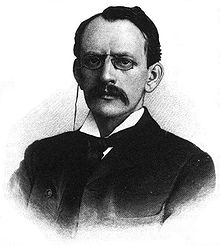 Nom : ThomsonNom complet : Joseph John Thomson (J.J Thomson)Nationalité:  Manchester (Angleterre)Période de temp: 18 décembre 1856 au 30 aout 1940Découverte : Les électrons et les isotopes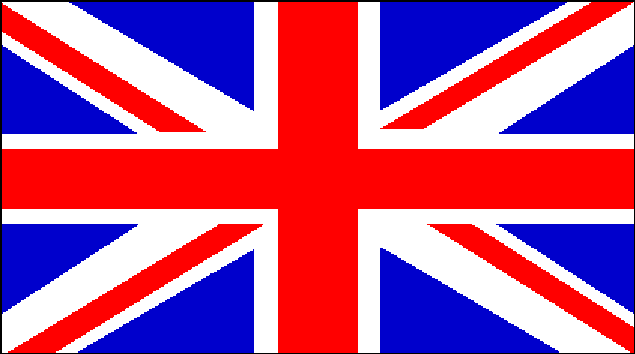 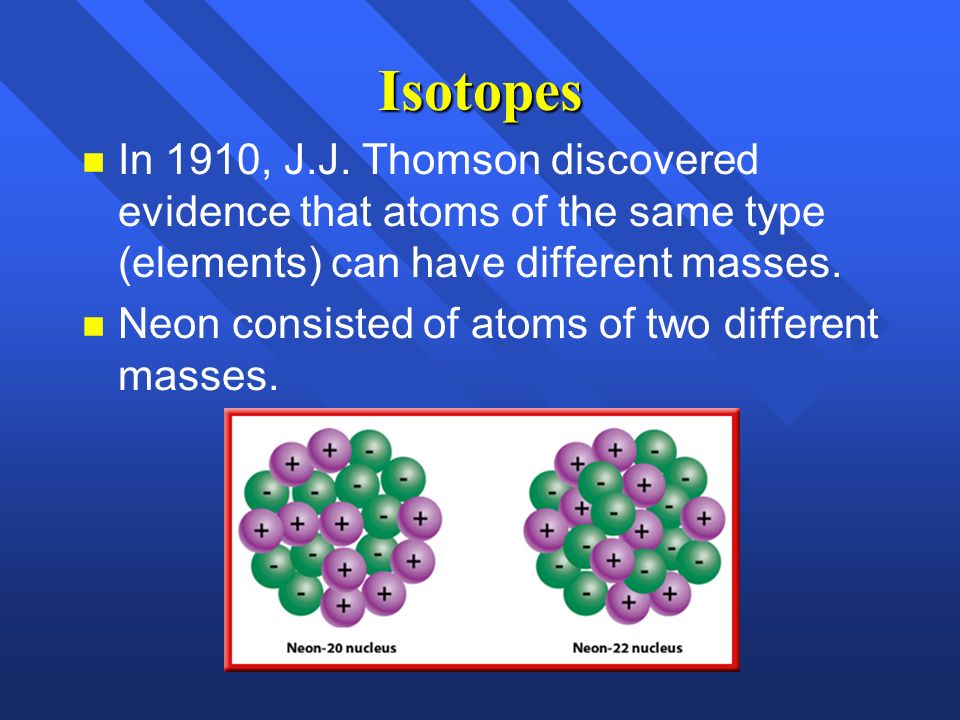 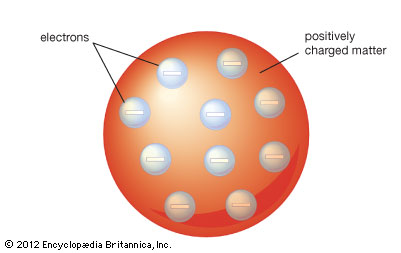 